INDICAÇÃO Nº 513/2020Sugere ao Poder Executivo Municipal que procedam à reinstalação do bebedouro de água na Praça Coronel Luís Alves no Centro.Excelentíssimo Senhor Prefeito Municipal, Nos termos do Art. 108 do Regimento Interno desta Casa de Leis, dirijo-me a Vossa Excelência para sugerir ao setor competente que procedam à reinstalação do bebedouro de água na Praça Coronel Luís Alves no Centro.Justificativa:Fomos procurados por munícipes, usuários da referida Praça solicitando essa providência, pois, segundo eles o bebedouro foi retirado e não mais instalado, causando transtornos.Plenário “Dr. Tancredo Neves”, em 13 de Fevereiro de 2020.José Luís Fornasari                                                  “Joi Fornasari”                                                    - Vereador -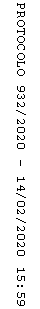 